(This information will be used for confirming with the association if you are eligible to have your umpire registration fee reimbursed.)PARENT/GUARDIAN INFORMATION:if umpire is under 18 years, parent/ guardian please fill in the Information below. Providephone number(s) and email address if different than above.Please email the completed form to:Pat O’Callaghan, Mentorship and Website, pdoc@shaw.ca or info@rdsua.ca  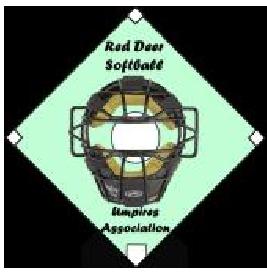 2020 INFORMATION FORMFOR NEW UMPIRESName:Gender:Address:City/Town:Postal Code:Home Phone:Work Phone:Cell Phone:Email:Birth Date:Your Home minor softball association:Name:Home Phone:Work Phone:Cell Phone:Email: